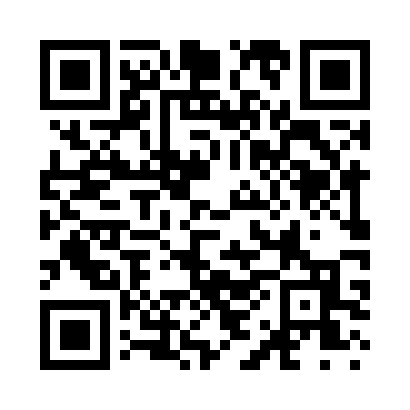 Prayer times for Marathon, Iowa, USAMon 1 Jul 2024 - Wed 31 Jul 2024High Latitude Method: Angle Based RulePrayer Calculation Method: Islamic Society of North AmericaAsar Calculation Method: ShafiPrayer times provided by https://www.salahtimes.comDateDayFajrSunriseDhuhrAsrMaghribIsha1Mon3:595:461:245:289:0210:482Tue4:005:461:245:289:0210:483Wed4:015:471:245:299:0210:474Thu4:025:471:255:299:0210:475Fri4:035:481:255:299:0110:466Sat4:045:491:255:299:0110:457Sun4:055:491:255:299:0110:458Mon4:065:501:255:299:0010:449Tue4:075:511:255:299:0010:4310Wed4:085:511:255:298:5910:4211Thu4:095:521:265:298:5910:4112Fri4:105:531:265:298:5810:4013Sat4:125:541:265:298:5710:3914Sun4:135:551:265:288:5710:3815Mon4:145:551:265:288:5610:3716Tue4:155:561:265:288:5510:3617Wed4:175:571:265:288:5510:3518Thu4:185:581:265:288:5410:3419Fri4:195:591:265:288:5310:3320Sat4:216:001:265:288:5210:3121Sun4:226:011:265:278:5110:3022Mon4:246:021:265:278:5110:2923Tue4:256:031:265:278:5010:2724Wed4:266:041:265:278:4910:2625Thu4:286:051:265:268:4810:2426Fri4:296:061:265:268:4710:2327Sat4:316:071:265:268:4610:2128Sun4:326:081:265:258:4510:2029Mon4:346:091:265:258:4410:1830Tue4:356:101:265:258:4210:1731Wed4:376:111:265:248:4110:15